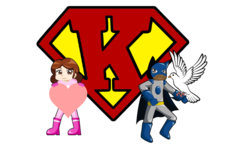 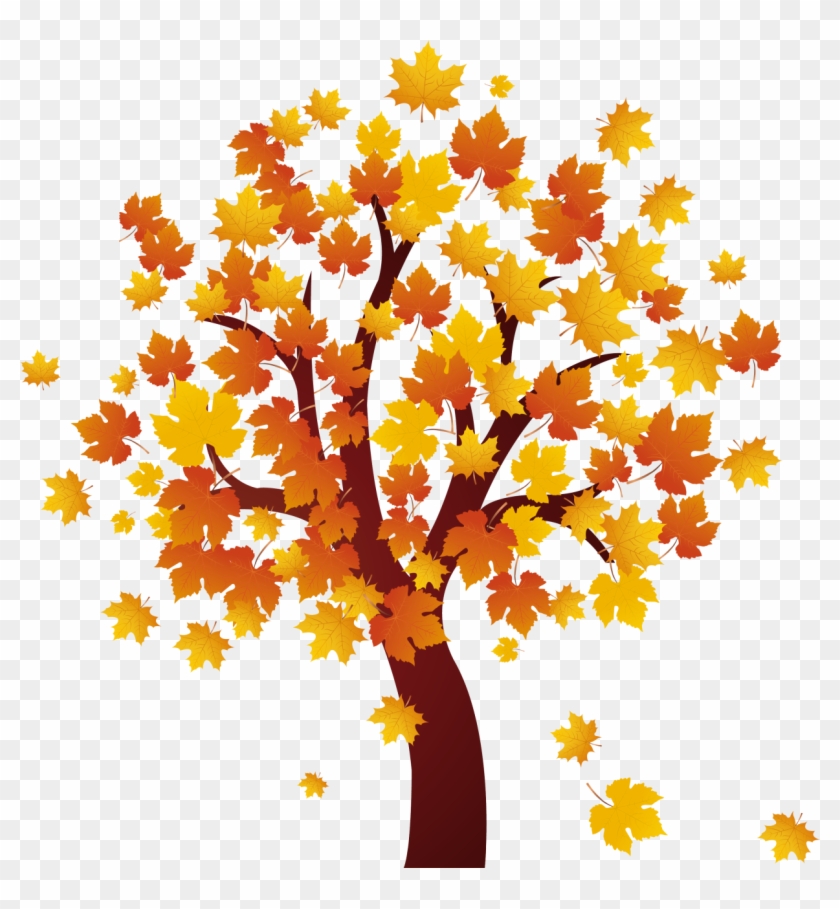 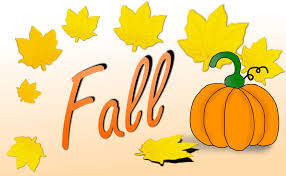 KINGDOM KADET SCHEDULE  			October 2018	KINGDOM KADET SCHEDULE  			October 2018	KINGDOM KADET SCHEDULE  			October 2018	KINGDOM KADET SCHEDULE  			October 2018	KINGDOM KADET SCHEDULE  			October 2018	KINGDOM KADET SCHEDULE  			October 2018	KINGDOM KADET SCHEDULE  			October 2018	KINGDOM KADET SCHEDULE  			October 2018	KINGDOM KADET SCHEDULE  			October 2018	KINGDOM KADET SCHEDULE  			October 2018	KINGDOM KADET SCHEDULE  			October 2018	KINGDOM KADET SCHEDULE  			October 2018	KINGDOM KADET SCHEDULE  			October 2018	AGELESSON #LESSON #TEACHERTEACHERPHONEPHONEASSISTANTPHONE2nd ASSISTANT2nd ASSISTANTPhone10/4 Thursday0-36 mo.Fall Lesson #6Fall Lesson #6Adaku IkotunAdaku Ikotun240-715-7787240-715-7787Tyler Sewell443-876-7475Volunteer NeededVolunteer NeededX10/7Sunday0-24 mo.Lesson #5 “Stronger than Giants”Lesson #5 “Stronger than Giants”Nina HummelNina Hummel570-441-0318570-441-0318Bill Hummel570-441-1788Volunteer NeededVolunteer NeededX24-36 mo.Lesson #5 “Stronger than Giants”Lesson #5 “Stronger than Giants”COMBINED CLASSROOMSCOMBINED CLASSROOMSCOMBINED CLASSROOMSCOMBINED CLASSROOMSCOMBINED CLASSROOMSCOMBINED CLASSROOMSCOMBINED CLASSROOMSCOMBINED CLASSROOMSCOMBINED CLASSROOMS10/11Thursday0-36 mo.ETERNITY PLAYETERNITY PLAYETERNITY PLAYETERNITY PLAYETERNITY PLAYETERNITY PLAYETERNITY PLAYETERNITY PLAYETERNITY PLAYETERNITY PLAYETERNITY PLAY10/14Sunday0-24 mo.Lesson #6 “A Precious Stone”Lesson #6 “A Precious Stone”McKenzie LucasMcKenzie Lucas443-423-3986443-423-3986Daniel Dixon443-691-7728Volunteer NeededVolunteer NeededX10/14Sunday24-36 mo.Lesson #6 “A Precious Stone” Lesson #6 “A Precious Stone” Hillary MoserHillary Moser443-617-2535443-617-2535Lisa Burchette 443-653-5328Volunteer NeededVolunteer NeededXTyler Sewell443-876-7475Volunteer NeededX10/18Thursday0-36 mo.Fall Lesson #8Fall Lesson #8Tina DavisTina Davis443-613-4115443-613-4115Stephanie Epps 443-835-5469Volunteer NeededVolunteer NeededX10/21 Sunday0-24 mo.Lesson #7 “Building Others Up ”Lesson #7 “Building Others Up ”Kristin Burnworth Kristin Burnworth 717-572-5862717-572-5862Kara Brown 443-854-2730Volunteer NeededVolunteer NeededX10/21 Sunday24-36 mo. Lesson #7 “Building Others Up”Lesson #7 “Building Others Up”Krystal BetancourtKrystal Betancourt386-847-6910386-847-6910Kayla Bettancourt407-967-3749Volunteer NeededVolunteer NeededX10/25 Thursday0-36 mo.Fall Lesson #9Fall Lesson #9Celeste Bowser-Harris Celeste Bowser-Harris 443-847-8988443-847-8988Chelsea Harris443-847-8988Volunteer NeededVolunteer NeededX10/28Sunday0-24 mo.Lesson #8 “Forgiving Others”Lesson #8 “Forgiving Others”Josh IkotunJosh Ikotun443-722-4706443-722-4706Jeanine Webb443-468-9175Volunteer NeededVolunteer NeededX10/28Sunday24-36 mo.Lesson #8 “Forgiving Others”Lesson #8 “Forgiving Others”Chelsea BakerChelsea Baker443-617-2539443-617-2539Uche Agu410-599-9526Volunteer NeededVolunteer NeededXDEPARTMENT LEADERSDEPARTMENT LEADERSDEPARTMENT LEADERSDEPARTMENT LEADERSDEPARTMENT LEADERSDEPARTMENT LEADERSDEPARTMENT LEADERSDEPARTMENT LEADERSDEPARTMENT LEADERSDEPARTMENT LEADERSDEPARTMENT LEADERSDEPARTMENT LEADERSDEPARTMENT LEADERSDept. LeaderDept. LeaderDept. LeaderNina HummelNina Hummel570-441-0318570-441-0318Decoration LeaderDecoration LeaderTina DavisTina Davis443-613-4115443-613-4115Administrative LeaderAdministrative LeaderAdministrative LeaderTara BrooksTara Brooks443-640-5743443-640-5743Sunday AM LeaderSunday AM LeaderChelsea BakerChelsea Baker443-617-2539443-617-2539Resource LeaderResource LeaderResource LeaderNina HummelNina Hummel570-441-0318570-441-0318Thursday PM LeaderThursday PM LeaderTina Davis Tina Davis 443-613-4115443-613-4115